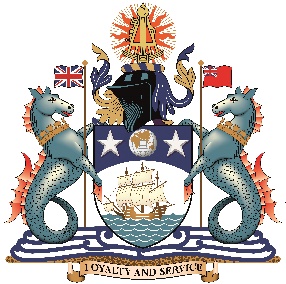 Honourable Company of Master MarinersCENTENARY 2026100 CLUBThe 100th Anniversary of the formation of the Honourable Company of Master Mariners falls on the Thursday 25th June 2026 and we are intending to celebrate in style with numerous special events throughout 2026.In order to help fund these events we are launching the Centenary 100 Club so everyone can participate from the earliest stage. For a very modest contribution of £5 per month you will be entered into a quarterly Draw where cash prizes will be awarded.		QUARTERLY PRIZES		1 x £500							2 X £100Payment details as follows:	Account Name: 	HCMM 100 Club	Bank:			Barclays Bank plc	Account Number:	03235203	Sort Code:		20-31-52		Payment Ref:( Allocated by HCMM Finance Officer) …………………………………….. Please complete the Standing Order form overleaf and return it to the Finance Manager at the address overleaf. You may set up the standing order directly, please make sure you contact the Finance Manager first, she will need to allocate your payment reference and will need the enclosed details for any winning pay outs.WE WE WANT YOU TO WIN!Honourable Company of Master MarinersCENTENARY 2026100 CLUBSTANDING ORDER AUTHORITYPlease complete and return to: The Finance Manager, HCMM, HQS Wellington, Temple Stairs, Victoria Embankment, London WC2R 2PNTo:     		______________________________ (Your Bank)               Account No:	_____________________ Sort Code:   	_____________________      Bank Address:	____________________________________________				__________________________________________		_______________________ Post Code: ___________ Account name:	______________________________ (Your Name)Please pay the sum of £ 5 on the _____  day of   ___________    20___   and on the same date each month until further notice to: Account Name: 	HCMM 100 ClubBank:			Barclays Bank plcAccount No:	03235203Sort Code:		20-31-52Reference:		Your Name ………………………………..Subscriber’s Name: 	________________________________  	Date:     			___________________Signature     	_______________________________________------------------------------------------------------------------------------------------------------Your Address: 	_________________________________________		 			_________________________________________					_____________ Post Code: __________________e-mail:	_____________________________________________